-Онлайн-ресурсы для дистанционного обучения, рекомендованные Министерством просвещения РФОнлайн-ресурсы для дистанционного обучения, рекомендованные Министерством просвещения РФОнлайн-ресурсы для дистанционного обучения, рекомендованные Министерством просвещения РФУЧИТЕЛЯМУЧИТЕЛЯМУЧИТЕЛЯМ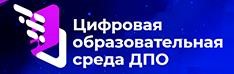 Единый федеральный портал дополнительного профессионального педагогического образованияhttps://dppo.edu.ru/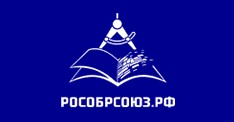 Образовательный ресурс о дистанционном обученииhttp://study-home.online/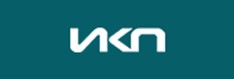 Институт коррекционной педагогики РАОhttps://ikp-rao.ru/distancionnoe-obuchenie-detejs-ovz/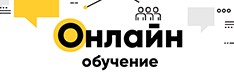 Академия наставниковhttps://sk.ru/academy/p/online.aspx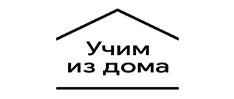 Центр помощи учителям в период эпидемии коронавируса "Учим из дома"https://teachfromhome.google/intl/ru/ШКОЛЬНИКАМШКОЛЬНИКАМШКОЛЬНИКАМ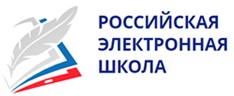 Российская электронная школаhttps://resh.edu.ru/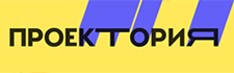 Всероссийский открытый урок, проект по ранней профориентации школьников «ПроеКТОриЯ»https://proektoria.online/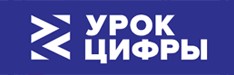 Всероссийский образовательный проект «Урок цифры»https://урокцифры.рф/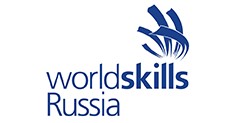 Сайт национальной сборной WorldSkills Russiahttps://worldskills.ru/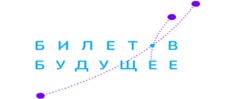 Профориентационный портал «Билет в будущее»https://site.bilet.worldskills.ru/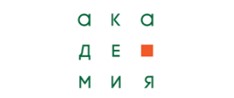 Академия Ворлдскиллс Россияhttps://50plus.worldskills.ru/competencies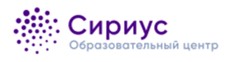 Образовательный центр «Сириус»https://edu.sirius.online/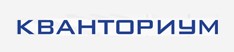 Детские технопарки «Кванториум»https://www.roskvantorium.ru/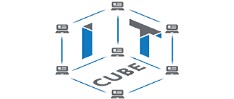 Центры цифрового образования «IT-куб»http://айтикуб.рф/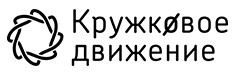 Навигатор Кружкового движения НТИhttps://kruzhok.org/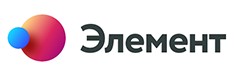 Маркетплейс – каталог электронных книг, курсов, интерактивных и видеоматериаловhttps://elducation.ru/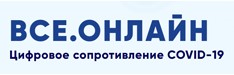 Цифровые ресурсы для учебыhttps://www.все.онлайн/